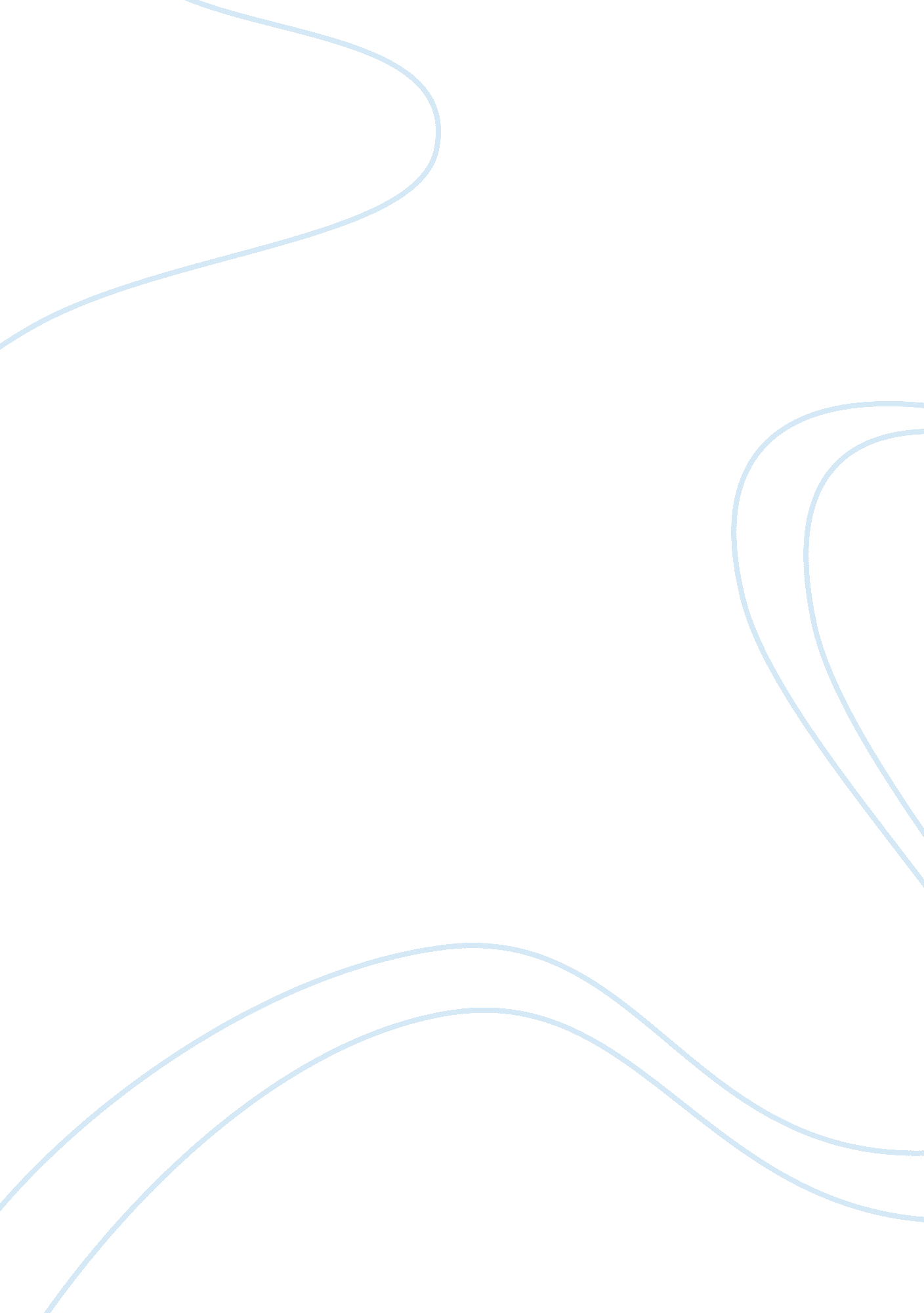 Good present to the senses. imagination could haveSociology, Violence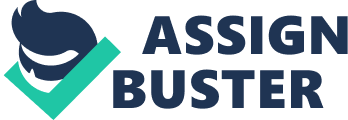 Good morning Mrs Tien and classmates. My name is Hui Xuan and I will be talking about how imagination can break societal boundaries and expectations, also known as reality. Imagination, is the act of forming new ideas and concepts of external objects not present to the senses. Imagination could have been simply dreaming of what we love, but when put into action, it could push us past the limits of what human can do. Today I’ll be talking about the ways we can do so. Imagination breaks societal boundaries by stimulating creativity and innovation. Some of the most innovative creations have come from the simple act of imagining something more beneficial to us. Simply put, the creators are never satisfied with what’s currently given in society, but instead seek to improve what’s already great. They even continue to grow and evolve their thoughts, creating products that change the way we live completely. Imagine if the most celebrated innovators, such as Bill Gates and the Wright brothers, never attempted to project their dreams into the face of reality. We may never have had the Internet, airplanes, and other spectacular forms of technology we rely on daily. Overall, imagination leads us to challenge the limits of human civilization and drives technological advancements of our world. Imagination breaks societal expectations by igniting passion. As adults we have been forced into a world of duty and practicality where money and vocations dictate how we live, breathe, and experience the world. Jobs such as lawyers and doctors are lucrative, vital and irreplaceable in modern society today. More than often, parents push their children to follow this commonly taken route of white collar jobs. However, have we ever stopped to wonder if we truly enjoy what we advocate ourselves to? I’ve been told that as free individuals of society, we should not be doing things we despise, for the sole purpose to make a living. Yet it does not seem like the case nowadays – somewhere along the way we have lost the connection to passion and purpose in life and replaced it with the duty of survival and responsibility, turning us into people with no aim and no direction. Dreaming of what we can be allows us to tap into our imaginations again, reminding us what it feels like to be passionate about something and that we can fight for what we love. I mean, Ryan Gosling dropped out of high school to pursue his dream of being an actor and he eventually made it successful, garnering huge numbers of followers. Who says you can’t be both passionate and responsible? Imagination empowers you to do so. Imagination also provides hope for positive change. Watching the news and hearing about the violence, crime, causalities and sadness in the world is enough to make anyone believe that there is no chance for salvation left for the world. By believing that that is just the natural course of life, we become a victim who is oppressed by reality and relinquish our innate ability to imagine. Choosing to use our imaginative muscle to innovate provides hope. And where there is hope, there is always room for transformation and change. Two things that are necessary for us to surpass the expectations set by harsh reality, and create a better world for generations to come. Albert Einstein was indeed right when he said: “ Reality is merely an illusion, albeit a very persistent one. ” Society and reality are merely manifestations of what we have chosen to accept and focus on in the world. But when we actually want to create in our life, the possibilities are endless. With that kind of imaginative power, why do we perpetuate a reality that is less than optimal? We have the power to create so much more and it is up to us to use our imaginations to change our lives and our world for the better. So to all of my schoolmates and teachers listening to this speech, I urge you to start flexing your creative muscle, and be spoilt by the infinite possibilities imagination provides you to break the limits set by society. Thank you! 